COMUNICAÇÃO PRÉVIA DE CONSTRUÇÃO, MANUTENÇÃO OU REPAROS A BORDO DE PLATAFORMA (NR 30 - ANEXO 2)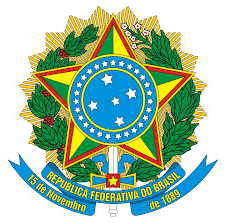 MINISTÉRIO DA ECONOMIASecretaria Especial de Previdência e TrabalhoSecretaria do TrabalhoSubsecretaria de Inspeção do TrabalhoCoordenação-Geral de Segurança e Saúde no TrabalhoNOME DA INSTALAÇÃO:NOME DA INSTALAÇÃO:PROPRIETÁRIO DA INSTALAÇÃO:PROPRIETÁRIO DA INSTALAÇÃO:CNPJ:CNPJ:NÚMERO IMO:NÚMERO IMO:BANDEIRA:BANDEIRA:CLASSIFICADORA:CLASSIFICADORA:CLASSIFICAÇÃO:CLASSIFICAÇÃO:OPERADOR DA INSTALAÇÃO:OPERADOR DA INSTALAÇÃO:CNPJ:CNPJ:ENDEREÇO:ENDEREÇO:EMPRESAS CONTRATADASEMPRESAS CONTRATADASNOME:CNPJ:ENDEREÇO:DESCRIÇÃO DAS ATIVIDADES:NOME:CNPJ:ENDEREÇO:DESCRIÇÃO DAS ATIVIDADES:INÍCIO DA ATIVIDADE:CONCLUSÃO DA ATIVIDADE:NÚMERO PREVISTO DE TRABALHADORES NA ATIVIDADE:NÚMERO PREVISTO DE TRABALHADORES NA ATIVIDADE:APR OU METODOLOGIA SIMILAR À ANÁLISE DE RISCO:APR OU METODOLOGIA SIMILAR À ANÁLISE DE RISCO:ANEXOS COMPLEMENTARES:MEMORIAL DESCRITIVO DAS ATIVIDADES;IDENTIFICAÇÃO DOS RISCOS E DEFINIÇÃO DE MEDIDAS DE CONTROLE;PROGRAMA EDUCATIVO CONTEMPLANDO A TEMÁTICA DE ACIDENTES E DE DOENÇAS DO TRABALHOANEXOS COMPLEMENTARES:MEMORIAL DESCRITIVO DAS ATIVIDADES;IDENTIFICAÇÃO DOS RISCOS E DEFINIÇÃO DE MEDIDAS DE CONTROLE;PROGRAMA EDUCATIVO CONTEMPLANDO A TEMÁTICA DE ACIDENTES E DE DOENÇAS DO TRABALHOLOCAL E DATA:NOME COMPLETO DO RESPONSÁVEL PELAS INFORMAÇÕES:LOCAL E DATA:NOME COMPLETO DO RESPONSÁVEL PELAS INFORMAÇÕES: